UMOWA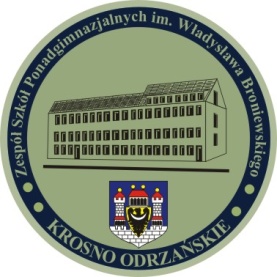 o praktyczną naukę zawodu prowadzona w formie praktyk zawodowychzawarta w dniu ……………………..pomiędzy Zespołem Szkół Ponadgimnazjalnych im. Władysława Broniewskiego 
w Krośnie Odrzańskim, reprezentowanym przez mgr Barbarę Kołarzyk – Dyrektora ZSPa …………………………………………………………………….,reprezentowanym przez Pana ……………………………………………  § 1Zespół Szkół Ponadgimnazjalnych w Krośnie Odrz. z siedzibą przy ul. Szkolna 1 kieruje uczniów klasy III Technikum w zawodzie technik informatyk do   ……………………………………………………………………………………………, 
w celu odbycia praktyk zawodowych zgodnie z programem dostarczonym przez szkołę.§ 2Prawa i obowiązki stron, zasady odbywania przez praktykantów praktycznej nauki zawodu 
określają przepisy Rozporządzenia Ministra Edukacji Narodowej z dnia 15 grudnia 2010 roku, 
w sprawie praktycznej nauki zawodu (Dz.U. Nr 244, poz. 1626) ze zm.§ 3Praktyka zawodowa odbywać się będzie wg programu nauczania w zawodzie technik informaatyk  M. Ficek, A. Lisiecka, T. Mycek Program nauczania zawodu technik informatyk , nr Nr pr. TI – 1/2012/2013, stanowiącego załącznik do niniejszej umowy.§ 4Miejscem odbywania praktyki zawodowej będzie ………………………………………………………………………………………………………………………………………… § 5Z ramienia pracodawcy praktykę zawodową będzie prowadził opiekun praktyk zawodowych, wskazany przez zakład pracy, spełniający wymagania zapisane w §10 i 11 Rozporządzenia Ministra Edukacji Narodowej z dnia 15 grudnia 2010 roku,  w sprawie praktycznej nauki zawodu (Dz.U. Nr 244, poz. 1626)  § 6Praktyki zawodowe odbywają się bezpłatnie.§ 7Prawa i obowiązkiZespół Szkół Ponadgimnazjalnych:wyznacza szkolnego opiekuna  nadzorującego realizację praktyki zawodowej;współpracuje z podmiotem przyjmującym uczniów;zapewnia ubezpieczenie uczniów od następstw nieszczęśliwych wypadków;zaakceptuje wyznaczonych opiekunów praktyk zawodowych;w sytuacji odbywania praktyk zawodowych poza miejscem siedziby szkoły zwraca uczniom równowartość kosztów przejazdów środkami komunikacji publicznej.Podmiot przyjmujący:zapewnia warunki materialne do realizacji praktyki zawodowej, a w szczególności:stanowiska szkoleniowe wyposażone w niezbędne urządzenia, materiały, dokumentację, uwzgledniające wymagania bezpieczeństwa i higieny pracy,odzież, obuwie, środki ochrony i środki higieny  przysługujące pracownikom na danym stanowisku pracy,pomieszczenia do przechowywania odzieży, obuwia roboczego i środków ochrony indywidualnej,dostęp do urządzeń higieniczno- sanitarnych i pomieszczeń socjalno-bytowych;wyznacza opiekunów praktyk zawodowych;zapoznaje uczniów z organizacją pracy, regulaminem pracy, w szczególności w zakresie przestrzegania porządku i dyscypliny pracy oraz z przepisami i zasadami bezpieczeństwa 
i higieny pracy;nadzoruje praktykę zawodową;współpracuje z  Zespołem Szkół Ponadgimnazjalnych; zawiadamia o naruszeniu przez ucznia regulaminu pracy;przygotowuje stosowną dokumentację: potwierdza pracę ucznia, ocenia.§ 8Umowa została sporządzona w dwóch jednobrzmiących egzemplarzach, po jednym dla każdej 
ze stron.…………………………………………				………………………………(dyrektor/prezes zakładu/firmy/urzędu)				            (dyrektor ZSP)				(pieczątka firmy/zakładu/urzędu)		          		(pieczątka firmy/zakładu/urzędu)L.p.Imię i nazwisko uczniaLiczba tygodniTermin1.42.43.44.4